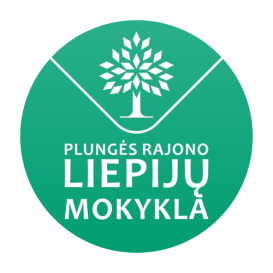 PUNGĖS R. LIEPIJŲ MOKYKLOS VEIKLOS PLANAS2022 m. SPALIS	                                                                        Bendra visų skyrių veikla	Veikla Liepijų mokyklos Platelių skyriuje              	Veikla Liepijų mokyklos Šateikių skyriuje	Veikla Liepijų mokyklos Platelių UDC skyriujeRenginio/veiklos pavadinimasRenginio vietaData ir laikasAtsakingi asmenysRespublikinio virtualaus ikimokyklinio ir priešmokyklinio ugdymo įstaigų projektas “Mūsų įstaigos augintiniai”Liepijų mokykosŠateikių skyrius2022 m. spalio 4 d.Mokytoja J. GirčienėSu Mokytojų diena. Mokinių palinkėjimų mokytojams parodaLiepijų mokyklosPlatelių skyrius2022 m. spalio 4 d.BibliotekininkėV. RamonienėKultūrinė – pažintinė diena ,,Savivaldos diena“Liepijų mokykla2022 m. spalio 5 d.MokytojosL. Petraitienė PetrauskienėL. ŠvedėB. PakalniškienėS. Etkevičiūtė-Baltrušė9 – 10 klasių mokiniaimokinių savivaldos komitetaiRudens gėrybių paroda, skirta Mokytojų dienai.Liepijų mokyklosPlatelių skyrius2022 m. spalio 5-7 d.MokytojosS. MažeikienėV. LukavičienėJ. VaitkienėS. StonienėUTA veiklų plano pristatymas mokytojų bendruomeneiLiepijų mokyklos TEAMS platforma2022 m. spalio 6 d.15.30 val.Direktorė E. LaurinaitienėPiešinių konkursas „Mano portretas“ . Organizatorius - bendrovė „AS Vunder“, Talinas, Harjumaa, EstijaLiepijų mokykla2022 m. spalio 7 d.Mokytoja L.ŠvedėProjekto  SPORTO ABC renginys„Judėk su muzika“Liepijų mokyklosPlatelių UDC skyrius2022 m. spalio 7 d.Mokytoja D. RuginienėAkcija „Gelbėkit vaikus“.Solidarumo bėgimas.Liepijų mokykla2022 m. spalio 10 d.Mokinių savivaldos komiteto nariaiklasių vadovaiPiešinių konkursas  „Pasaulis, kuriame maisto užtenka visiems”. Organizatorius - VšĮ „Tikra mityba“Liepijų mokyklosŠateikių skyrius2022 m. spalio 10 d.Mokytoja L. ŠvedėKūrybinių darbų paroda,,Rudens spalvų mozaika”Liepijų mokyklosŠateikių skyrius2022 m. spalio 10 d.Mokytoja A. JašinskienėIndividualios mokinio pažangos stebėsena klasės lygmeniu. Klasių vadovų metodinės grupės posėdis pažangos stebėsenai aptartiLiepijų mokyklosTEAMS platforma2022 m. spalio 10 d.16.00 val.Pavaduotoja ugdymuiS. RupeikienėKošės dienaLiepijų mokyklosPlatelių skyriaus 2 klasė2022 m. spalio 10 d.MokytojaV. LukavičienėAkcija „Ar aplenktas mano vadovėlis?“Liepijų mokyklosPlatelių skyrius2022 m. spalio 3-7 d.BibliotekininkėV. RamonienėPatyriminė veikla. Mašinų modeliukų lenktynėsLiepijų mokyklosPlatelių UDC skyriaus Mokyklinio amžiaus vaikų užimtumo grupė2022 m. spalio 12 d.MokytojaV. LukavičienėES programavimo savaitės „CodeWeek“ paminėjimasLiepijų mokyklosŠateikių skyrius2022 m. spalio 12 d.Mokytoja R. Vilimienė-Jurkė„Rudenėlio šventė“Liepijų mokyklosPlatelių UDC skyrius2022 m, spalio 14 d.MokytojosS. VaitkienėJ. ŠakalienėParoda ,,Balys Sruoga. Gyvenimas ir kūryba“ (75-sios mirties metinės)Liepijų mokyklos Platelių skyrius2022 m. spalio 14 d.BibliotekininkėV. RamonienėRespublikinio ikimokyklinio ir priešmokyklinio ugdymo įstaigų kūrybinių darbų paroda “Voro Pinklės”Liepijų mokyklosŠateikių skyrius2022 m. spalio 15 d.Mokytoja J. GirčienėIndividualios mokinio pažangos stebėsena pamokos lygmeniu. Instrumento mokinio pažangai stebėti pamokos lygmeniu kūrimo grupės posėdisLiepijų mokykla2022 m. spalio 17 dPavaduotoja ugdymuiS. RupeikienėRašytojui V. Krėvei-Mickevičiui  - 140 metų .Vinco Krėvės literatūrinis palikimas“Liepijų mokyklosPlatelių skyrius2022 m. spalio 19 d.BibliotekininkėV. RamonienėKolegialaus ryšio projekto ,,Mokytojas – Mokytojui“ pristatymas mokytojų bendruomeneiLiepijų mokykla2022 m. spalio 19 d.Pavaduotoja ugdymuiS. RupeikienėPrevencinė saugaus eismo diena. Atšvaitų diena.Liepijų mokyklosPlatelių skyriaus 1-4 klasės2022 m. spalio 20 d.MokytojaV. LukavičienėProjekto SPORTO ABC renginys        „Su mama ir tėveliu mankštinamės kartu“Liepijų mokyklosPlatelių UDC skyrius2022 m. spalio 21 d.MokytojaD. RuginienėAkcija “Nė vieno kapo be žvakutės”Liepijų mokykla2022 m. spalio 28 d.Mokinių savivaldos komiteto nariaiMokytojos B. Pakalniškienė                 S. Etkevičiūtė-BaltrušėLR Konstitucijos egzaminasLiepijų mokykla2022 m. spalio 25 d.Mokytoja E. ValančienėŠvietimo stebėsena Liepijų mokykloje ,,Pirmokų adaptacija” pamokų stebėsenaLiepijų mokykla2022 m. spalisPavaduotojos ugdymuiS. RupeikienėR. DaukintytėDirektorė E. LaurinaitienėŠvietimo stebėsena Liepijų mokykloje ,,Penktokų adaptacija” pamokų stebėsenaLiepijų mokykla2022 m. spalisPavaduotojos ugdymuiS. RupeikienėR. DaukintytėDirektorė E. LaurinaitienėTarp žvaigždelių ir žvakeliųLiepijų mokyklosŠateikių skyrius, PUG2022 m. spalio mėn. paskutinė savaitėMokytoja E. DzvonkuvienėParoda ,,Ačiū, Rudenėli“Liepijų mokyklosŠateikių skyrius, PUG2022 m. spalio mėn.Mokytoja E. DzvonkuvienėProjektas inicijuotas Sveikatos apsaugos ministerijos ir Lietuvos tautinio olimpinio komiteto “Olimpinis mėnuo 2022’’Liepijų mokyklosŠateikių skyriaus 4 klasės mokiniai2022 m. spalisMokytoja V. UrbonėOlimpiada ,,Kings”Liepijų mokyklosŠateikių skyrius4 kl.2022 m. spalisMokytojosV. UrbonėJ.VenckuvienėA.JašinskienėPatyriminio ugdymo užsiėmimai „Užaugink kristalą“Liepijų mokyklosPlatelių UDC skyriausmokyklinio amžiaus vaikų užimtumo grupė2022 m. spalisMokytoja S. MažeikienėPirmokų supažindinimas su mokyklos biblioteka „Kur gyvena knygos“Liepijų mokyklosPlatelių skyrius2022 m. spalisBibliotekininkėV. Ramonienė,Mokytoja S. MažeikienėSpalis – tarptautinis mokyklų bibliotekų mėnuo. Užsiėmimai 2-4 kl. mokiniams „Kodėl verta skaityti knygas?“Liepijų mokyklos Platelių skyrius2022 m. spalisBibliotekininkėV. RamonienėMokytojosS. MažeikienėV. LukavičienėJ. VaitkienėS. StonienėUžsiėmimai 5 -10 klasių moksleiviams „Privalomos ir rekomenduojamos literatūros pristatymas“Liepijų mokyklosPlatelių skyrius2022 m. spalisBibliotekininkėV. RamonienėMokytojosG. KazlauskienėI. MalakauskienėPoetui Jonui Mačiuliui – Maironiui – 160 metų.Paroda ,,Poezijos žody gyvas Maironis"Integruota lietuvių kalbos ir muzikos pamoka „Poezijos žody gyvas Maironis“Liepijų mokyklosPlatelių skyrius2022 m. spalio 28 dBibliotekininkėV. Ramonienė,MokytojosG. KazlauskienėI. MalakauskienėD. PaulauskienėPasirengimas UTA, Individualus atnaujintų BP skaitymas ir analizavimas bei pagrindinių pokyčių indentifikavimasLiepijų mokykla2022 m. spalisLiepijų mokyklos mokytojaiPavaduotojos ugdymuiR. DaukintytėS. RupeikienėPasirengimas UTA. Situacijos analizė – ko dar nežinome, nemokame ir (ar) negalime, tam kad kokybiškai įgyvendintume UTALiepijų mokykla2022 m. spalisMetodinių grupių pirmininkaiPavaduotojos ugdymuiR. DaukintytėS. RupeikienėRespublikinis projektas ,,Olimpinis mėnuo”Liepijų mokyklos Platelių skyriaus 2 klasė2022 m. spalisMokytoja V. LukavičienėRespublikinis projektas ,,Sveikatiada”Liepijų mokyklosPlatelių skyrius2022 m. spalisMokytojaV. LukavičienėProjektas ,,Mes rūšiuojame”Liepijų mokyklosPlatelių skyrius2022 m. spalisMokytojaV.Lukavičienė